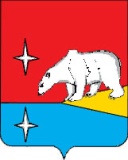 РОССИЙСКАЯ ФЕДЕРАЦИЯЧУКОТСКИЙ АВТОНОМНЫЙ ОКРУГАДМИНИСТРАЦИЯ ГОРОДСКОГО ПОСЕЛЕНИЯ ЭГВЕКИНОТП О С Т А Н О В Л Е Н И Еот  « 06 »  декабря  2013 г.        	             №  14-па	                                    п. Эгвекинот	В целях приведения нормативных правовых актов Администрации городского поселения Эгвекинот в соответствие с федеральным законодательством, на основании протеста прокурора Иультинского района 	ПОСТАНОВЛЯЮ: Внести в постановление Главы Администрации городского поселения Эгвекинот от 15.11.2013 г. № 11-па «О внесении изменений в Положение о порядке разработки среднесрочного финансового плана городского поселения Эгвекинот» следующие изменения:1.1  Пункт 2 постановления изложить в новой редакции:«2. Настоящее постановление вступает в силу с момента обнародования в местах, определенных решением Совета депутатов городского поселения Эгвекинот, и применяется к правоотношениям, возникающим при составлении проекта и исполнения бюджета поселения, начиная с бюджета на 2014 год.».Настоящее постановление и постановление Главы Администрации городского поселения Эгвекинот от 15.11.2013 г. № 11-па подлежат обнародованию в местах, определенных Советом депутатов городского поселения ЭгвекинотКонтроль за исполнением настоящего постановления оставляю за собой.Глава Администрации городского поселения Эгвекинот 				А.Ф. ГЕРАСЬКИН О внесении изменений в постановления Главы Администрации городского поселения Эгвекинот от 15 ноября 2013 г. № 11-па